① Un peu d'aide .........Repasse sur les pointillés.                                           ① Un peu d'aide .........Repasse sur les pointillés. G     G      G      G      G      G               G     G      G      G      G      G     G     ② A ton tour! Ecris les majuscules.                                                                   ② A ton tour! Ecris les majuscules.       G  .        .        .        .        .         G             G  .        .        .        .        .           G    G   .        .        .        .        .        .          G               G   .        .        .        .        .        .            G                 ③ Recopie la phrase.                                                                                            ③ Recopie la phrase."La Grèce est un beau pays!" dit Gaël .                "La Grèce est un beau pays!" dit Gaël .    .                                                                             .                                                                  ④ Révisons aussi les minuscules.... Ecris cette ligne de g .                       ④ Révisons aussi les minuscules.... Ecris cette ligne de g .  g                                                           g                g                                                              g 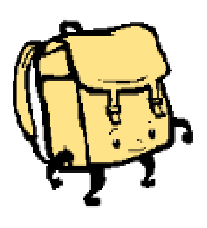 